МИНИСТЕРСТВО ОБРАЗОВАНИЯ И НАУКИ РОССИЙСКОЙ ФЕДЕРАЦИИфедеральное государственное бюджетное образовательное учреждение высшего образованияКРАСНОЯРСКИЙ ГОСУДАРСТВЕННЫЙ ПЕДАГОГИЧЕСКИЙ УНИВЕРСИТЕТ им. В.П. АстафьеваИнститут социально-гуманитарных технологийКафедра социальной педагогики и социальной работыРАБОЧАЯ ПРОГРАММА ДИСЦИПЛИНЫ(для заочной формы обучения)        ПСИХОЛОГИЯ СОЦИАЛЬНОЙ РАБОТЫНаправление подготовки:39.03.02 Социальная работаПрофиль/название программы:Социальная работа в системе социальных службквалификация (степень):бакалаврКрасноярск 2016Рабочая программа дисциплины «Психология социальной работы»составлена  кандидатом психологических наук, доцентом О.М. Миллер, (должность и ФИО преподавателя)Рабочая программа дисциплины обсуждена на заседании кафедры социальной педагогики и социальной работыпротокол № __1__ от "08"  сентября_2016 г.Заведующий кафедрой                                   Т.В. Фуряева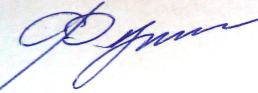 Одобрено научно-методическим советом института социально-гуманитарных технологий протокол №1 от "09" сентября 2016 г._____________________________________________________________(указать наименование совета и направление)"____" ___________201__ г.Председатель                                             Е.П. Кунстман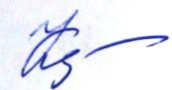 СодержаниеПояснительная записка…………………………………………………… 1. Организационно-методические документы1.1 Технологическая карта обучения дисциплине………………………1.2 Содержание основных разделов дисциплины……………………….1.3 Методические рекомендации по освоению дисциплины……………2. Компоненты мониторинга учебных достижений обучающихся2.1 Технологическая карта рейтинга дисциплины……………………….2.2 Фонд оценочных средств………………………………………………3. Учебные ресурсы3.1 Карта литературного обеспечения…………………………………….3.2 Карта материально-технической базы………………………………..Пояснительная запискаДисциплина «Психология социальной работы» разработанная согласно ФГОС ВО 39.03.02 социальная работа, относится к базовой (обязательной) части предметов профессионального цикла для подготовки бакалавров по направлению подготовки 39.03.02 Социальная работа, профиль «Социальная работа в системе социальных служб». Изучается на втором курсе в 4 семестре и на третьем курсе в 5-6 семестрах, индекс дисциплины в учебном плане - Б1.Б.25.Трудоемкость дисциплины включает в себя общий объем времени, отведенного на изучение дисциплины в 2 З.Е. (72часа), в том числе 8 часов лекций и 64 часа на самостоятельную работу. У студентов третьего курса на изучение дисциплины также отведено 72 часа (2 З.Е.), включая 4 часа лекций, 12 часов – семинарских занятий и 47 часов на самостоятельную работу.Цели освоения дисциплины – содействовать формированию системы теоретических и практических знаний, прикладных аспектов психологии социальной работы.Таблица 1Планируемые результаты обученияКонтроль результатов освоения дисциплины. В ходе изучения дисциплины для студентов второго курса используются такие методы текущего контроля успеваемости: подготовка и конспектирование теоретического материала, обзор литературы по выбранной проблеме. Методы текущего контроля успеваемости для студентов, обучающихся на третьем курсе, составляют подготовку и конспектирование теоретического материала, обзор литературы по выбранной проблеме, выполнение практических заданий, выполнение контрольной работы. Оценочные средства результатов освоения дисциплины, критерии оценки выполнения заданий представлены в разделе «Фонд оценочных средств для проведения промежуточной аттестации». Итоговая форма контроля – экзамен.Лист согласования рабочей программы дисциплины с другими дисциплинами образовательной программына 2016/ 2017 учебный год     Зав.кафедрой                                                          Т.В. Фуряева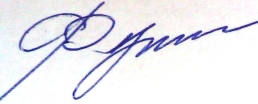        Председатель НМСС                                                    Е.П. Кунстман 1.1. ТЕХНОЛОГИЧЕСКАЯ КАРТА ОБУЧЕНИЯ ДИСЦИПЛИНЕПСИХОЛОГИЯ СОЦИАЛЬНОЙ РАБОТЫ(наименование дисциплины)Для обучающихся образовательной программы39.03.02 Социальная работа (указать уровень, шифр и наименование направления подготовки)профиль «Социальная работа в системе социальных служб»(указать профиль/наименование программы и форму обучения)(общая трудоемкость 72 часа – 2 З.Е.)заочная форма обучения* без учета часов на экзамен1.2. Содержание основных разделов дисциплиныРаздел 1. Психологические основы социальной деятельности. Место психологии в системе социального знания. Значение психологической теории для психосоциальной работы. Сущность психосоциальной работы как учебной дисциплины. Подходы к природе психосоциальной помощи. Психосоциальная помощь и психосоциальная работа. Виды психосоциальной помощи. Индивидуальный и групповой характер психосоциальной помощи. Технологии психосоциальной работы. Сущность и содержание психологии управления социальной работой. Функции управления. Психологические принципы управления в социальной сфере. Обратная связь с клиентом как инструмент психосоциальной работы.Психодиагностика как совокупность теоретических знаний и система практических методов количественного и качественного оценивания психологических свойств человека. Этапы психосоциальной диагностики. Морально-этические принципы диагностики.Раздел 2. Основные направления психосоциальной помощи в социальной работе. Консультирование в социальной работе. Понятие, цели, задачи и методы консультирования. Составляющие консультирования: 1) личность клиента и его переживания; 2) личность консультанта; 3) взаимоотношения между клиентом и консультантом; 4) процедуры (методы, техники) консультирования, направленные на решение проблем клиента. Методологические основы консультирования. Различные теоретические и эмпирические подходы к консультированию. Этапы консультирования. Особенности консультирования различных категорий граждан. Понятие тренинга и его функции в социальной работе. Вклад К. Роджерса в развитие тренинговой формы работы. Основные модели тренинга. Слагаемые эффективности психологического тренинга. Психосоциальная помощь семье, воспитывающей ребенка с ограниченными возможностями. Психологические характеристики членов семьи, в которой воспитывается ребенок-инвалид. Ряд общих особенностей личности родителей аномального ребенка: сенситивность и гиперсоциализация, защитный характер поведения. Преобладающие чувства матерей, защитный характер поведения. Типы реагирования родителей аномальных детей с выраженными нарушениями психофизического развития на травму. Жизненные стратегии семьи инвалида.Психосоциальная помощь пожилым людям в социальной сфере. Современная социальная геронтология. Цель геронтологии. Старение как нормальная и непатологическая часть цикла жизни. Диагностика пожилых людей. Консультирование как вид психосоциальной помощи пожилым людям. Тренинг в психосоциальной работе с пожилыми людьми.Теоретические основы семейного насилия. Четыре вида жестокого обращения: физическое насилие, сексуальное насилие, пренебрежение потребностями ребенка, психологическое насилие. Диагностика насилия. Консультирование как вид психосоциальной помощи родителям. Консультирование и групповая работа с детьми. Профилактика жестокого обращения и насилия над детьми: просвещение и информирование.Результатом освоения дисциплины «Психология социальной работы», согласно ОПОП 39.03.02 Социальная работа, профиль «Социальная работа в системе социальных служб» и учебного плана, является формирование следующей общепрофессиональной компетенции обучающихся:способность к эффективному применению психолого-педагогических знаний для решения задач общественного, национально-государственного и личностного развития, проблем социального благополучия личности и общества (ОПК-6).1.3. Методические рекомендации по освоению дисциплиныПри изучении учебной дисциплины «Психология социальной работы» рекомендуется:1. Планировать в общем образовательном процессе время для изучения дисциплины» в соответствии с «Технологической картой обучения дисциплине» и «Технологической картой рейтинга дисциплины».2. Посещать все виды аудиторных занятий (лекции и семинарские), а также консультации преподавателя по выполнению индивидуальной самостоятельной работы, творческих и учебно-исследовательских заданий. На лекционных занятиях необходимо систематически вести записи лекций, так как при подготовке к ним преподаватель использует разнообразные источники, тщательно отбирает необходимый для качественного усвоения дисциплины теоретический и практический материал. Лекционный материал по «Психология социальной работы» рекомендуется дополнять данными, полученными при самостоятельном изучении монографий и научных статей. Для этого при записи лекций желательно оставлять более широкие поля или вести запись лекций на одной стороне тетрадного листа (или листа формата А 4).3. В процессе изучения дисциплины «Психология социальной работы» следует учитывать рекомендации преподавателя по организации самостоятельной учебно-познавательной деятельности в рамках модульно-рейтинговой системы обучения. При изучении учебной дисциплины в модульно-рейтинговой системе необходимо руководствоваться «Технологической картой рейтинга дисциплины» – документом, определяющим количество баллов и формы работы в дисциплинарных модулях. При этом следует помнить, что:готовиться к практическим занятиям надо по всем, а не отдельным, предложенным вопросам;по каждому обсуждаемому вопросу составлять тезисный план ответа;содержание изучаемого теоретического материала представлять в виде таблицы или схемы, что позволит систематизировать полученные знания;вести словарь по основным научным терминам и ключевым понятиям, изучаемым в рамках дисциплинарного модуля;активно участвовать в обсуждении вопросов семинарского занятия;не  ограничивать  подготовку  к  семинарским  занятиям выполнением только перечня обязательных форм учебных заданий. Желательно  активно  включаться  в  выполнение  индивидуальных творческих и учебно-исследовательских работ (написание рефератов, подготовку  сообщений  по  теме  реферата,  проведение психодиагностических исследований в период учебной практики и выступление по их результатам на семинарских занятиях, круглых столах, учебно-практических и научных студенческих конференциях и др.).4. Темы контрольных работ студентам заочной формы обучения выдаются преподавателем на установочной лекции. Контрольная работа может выполняться в двух вариантах. 1. Письменный вариант. Качественные требования контрольной работе: охват максимального числа доступных источников, освещающих материал исследователей; грамотное библиографическое оформление полученных результатов. Объем контрольной работы составляет 12-15 страниц машинописного текста с использованием не менее 5 библиографических источников. Работа оформляется на листах формата А4 в соответствии с требованиями вузовской документации. Контрольная работа должна иметь следующую структуру: титульный лист; содержание, введение, основную часть; заключение; библиографический список; приложения (глоссарий). 2. В виде презентации. Качественные требования контрольной работе: систематизация материала источников, грамотное оформление презентаций по данным матриалам. Объем составляет не менее 15 слайдов с указанием использованных библиографических источников (не менее 5). Работа оформляется в электронном виде в соответствии с требованиями к презентации. Контрольная работа должна иметь следующую структуру: титульный лист; содержание, введение, основную часть. Эти же требования предъявляются к электронному варианту контрольной работы. Контрольная работа сдается для проверки на кафедру перед (или во время сессии). При написании контрольной работы студенту рекомендуется пользоваться курсом лекций, учебно-методическим и информационным обеспечением дисциплины (основная литература, дополнительная литература, интернет-ресурсы).5. Порядок подготовки к семинарским занятиям.Семинарские занятия предназначены для углубленного изучения того или иного предмета. Семинары помогают студентам овладеть понятийно-терминологическим аппаратом, свободно оперировать им, применять теорию к практическим приложениям, прививают навыки самостоятельного мышления, устного выступления. На семинаре знания, которые получили студенты на лекции и в результате самостоятельной работы закрепляются, приобретают качественно иное, более осмысленное содержание расширяются, углубляются.По форме проведения семинарские занятия могут представлять собой развернутую беседу по заранее сообщенному плану или небольшие доклады студентов. В этом случае на семинар можно вынести теоретический материал, который оставлен студентами для самостоятельного изучения. Докладчики могут использовать информационные и коммуникационные технологии для презентаций (тезисы, схемы, видеодемонстрации, моделирование). После каждого доклада проводится коллективное обсуждение по ряду параметров: научность, доказательность, новизна, достоинства и недостатки, речь, демонстрация, поведение, контакт с аудиторией и так далее. Семинары являются активной формой учебных занятий и широко используются при преподавании данной учебной дисциплины. Как правило, они строятся на основе живого творческого обсуждения, товарищеской дискуссии по рассматриваемой тематике. Каждый студент обязан принять активное участие в обсуждении вопросов семинара и, другими словами, не может «отсидеться».При этом преподаватель может оценить активность каждого студента. В процессе обучения используются следующие типы семинаров:вопросно-ответный семинар;семинар с использованием докладов по вопросам темы семинара;семинар - пресс-конференция;другие.Общий сценарий проведения семинара задается преподавателем заранее. Например, на семинаре с использованием докладов по вопросам темы семинара, на протяжении проведения семинара студенты обязаны дать ответы в письменной форме на каждый вопрос. Преподаватель комментирует ответ студента, кроме того, поощряются высказывания студентов, получаемые как реакция на сообщения своих сокурсников (активная дискуссия).В конце семинара преподаватель подводит итоги семинара и выставляет оценки.Таким образом, все студенты:-	обязаны сформулировать обоснованный ответ в сжатой форме на каждый вопрос семинара;-	ответить на вопросы и замечания преподавателя по содержанию своего «выступления»;-	высказать (в устной или письменной форме) свое отношение к выступлениям других студентов. 6. При подготовке к экзамену по дисциплине «Психология социальной работы» необходимо повторить весь материал учебной дисциплины, изученный как в процессе аудиторных занятий, так и самостоятельной работы. При этом следует опираться на вопросы, вынесенные преподавателем к экзамену. Очень важно повторить тезаурус дисциплины. Нельзя оставлять подготовку к итоговому контролю на последний день. Все это будет способствовать успешной сдаче экзамена, как в традиционной, так и в тестовой форме.Подготовка к экзамену. Изучение дисциплины «Психология социальной работы» заканчивается экзаменом, который проводится по всему ее содержанию. Форма экзамена: ответ на вопросы по билетам. К экзамену допускаются студенты, которые систематически, в течение всего семестра работали на занятиях и показали уверенные знания по вопросам, выносившимся на групповые занятия. Непосредственная подготовка к экзамену осуществляется по вопросам, представленным в данной рабочей программе дисциплины. Необходимо тщательно изучить формулировку каждого вопроса, вникнуть в его суть, составить план ответа. Обычно план включает в себя:  показ теоретической и практической значимости рассматриваемого вопроса;  обзор освещения вопроса в его историческом развитии;  определение сущности рассматриваемого предмета;  основные элементы содержания и структуры предмета рассмотрения;  факторы, логика и перспективы эволюции предмета;  показ роли и значения рассматриваемого материала для практической деятельности педагога. План ответа желательно развернуть, приложив к нему ссылки на первоисточники с характерными цитатами. Необходимо отметить для себя пробелы в знаниях, которые следует ликвидировать в ходе подготовки, для чего следует обратиться за консультацией к преподавателю.Основные виды систематизированной записи прочитанного:1. Аннотирование – предельно краткое связное описание просмотренной или прочитанной книги (статьи), ее содержания, источников, характера и назначения;2. Планирование – краткая логическая организация текста, раскрывающая содержание и структуру изучаемого материала;3. Тезирование – лаконичное воспроизведение основных утверждений автора без привлечения фактического материала;4. Цитирование – дословное выписывание из текста выдержек, извлечений, наиболее существенно отражающих ту или иную мысль автора;5. Конспектирование – краткое и последовательное изложение содержания прочитанного.Конспект – сложный способ изложения содержания книги или статьи в логической последовательности. Конспект аккумулирует в себе предыдущие виды записи, позволяет всесторонне охватить содержание книги, статьи. Поэтому умение составлять план, тезисы, делать выписки и другие записи определяет и технологию составления конспекта.Методические рекомендации по составлению конспекта:1. Внимательно прочитайте текст. Уточните в справочной литературе непонятные слова. При записи не забудьте вынести справочные данные на поля конспекта;2. Выделите главное, составьте план;3. Кратко сформулируйте основные положения текста, отметьте аргументацию автора;4. Законспектируйте материал, четко следуя пунктам плана. При конспектировании старайтесь выразить мысль своими словами. Записи следует вести четко, ясно.5. Грамотно записывайте цитаты. Цитируя, учитывайте лаконичность, значимость мысли.В тексте конспекта желательно приводить не только тезисные положения, но и их доказательства. При оформлении конспекта необходимо стремиться к емкости каждого предложения. Мысли автора книги следует излагать кратко, заботясь о стиле и выразительности написанного. Число дополнительных элементов конспекта должно быть логически обоснованным, записи должны распределяться в определенной последовательности, отвечающей логической структуре произведения. Для уточнения и дополнения необходимо оставлять поля. Овладение навыками конспектирования требует от студента целеустремленности, повседневной самостоятельной работы.2.1. ТЕХНОЛОГИЧЕСКАЯ КАРТА РЕЙТИНГА ДИСЦИПЛИНЫ*Перечень форм работы текущей аттестации определяется кафедрой или ведущим преподавателемСоответствие рейтинговых баллов и академической оценки:* При количестве рейтинговых баллов более 100, необходимо рассчитывать рейтинг учебных достижений обучающегося для определения оценки кратно 100 баллам.ФИО преподавателя: к.пихол.н., доцент кафедры психологии О.М. МиллерУтверждено на заседании кафедры социальной педагогики и социальной работы  «08» сентября 2016 г. Протокол № 1 Зав. кафедрой                                     Т.В. ФуряеваМИНИСТЕРСТВО ОБРАЗОВАНИЯ И НАУКИ РОССИЙСКОЙ ФЕДЕРАЦИИфедеральное государственное бюджетное образовательное учреждение высшего образованияКРАСНОЯРСКИЙ ГОСУДАРСТВЕННЫЙ ПЕДАГОГИЧЕСКИЙ УНИВЕРСИТЕТ им. В.П. АстафьеваИнститут социально-гуманитарных технологийКафедра социальной педагогики и социальной работыУТВЕРЖДЕНО                                         ОДОБРЕНОНа заседании кафедры             на заседании научно-методического                                                    советаПротокол № ______                 специальности (направления подготовки)от «___»______201_ г.             Протокол № _____                                                   от «___»______201_ г.ФОНДОЦЕНОЧНЫХ СРЕДСТВдля проведения текущего контроля и промежуточной аттестации обучающихсяПСИХОЛОГИЯ СОЦИАЛЬНОЙ РАБОТЫ(наименование дисциплины)39.03.02 Социальная работаПрофиль «Социальная работа в системе социальных служб»бакалаврквалификация (степень) выпускника:Составитель: О.М. Миллер, кандидат психологических наук, доцент,Красноярск, 20161.  Назначение фонда оценочных средств1.1.  Целью создания ФОС дисциплины «Психология социальной работы» является установление  соответствия  учебных  достижений  обучающихся запланированным  результатам  обучения  и  требованиям  основной профессиональной образовательной программы (ОПОП), рабочей программы дисциплины (РПД).1.2.  ФОС по дисциплине решает следующие задачи:- контроль (с помощью набора оценочных средств) и управление (с помощью элементов обратной связи) достижением целей реализации ОПОП, определенных  в  виде  набора  профессиональных компетенций (ПК) обучающихся.- обеспечение соответствия результатов обучения задачам будущей профессиональной деятельности через совершенствование традиционных и внедрение инновационных методов обучения в образовательный процесс Университета.1.3. ФОС разработан на основании нормативных документов:- Федерального государственного образовательного стандарта высшего образования по  направлению  подготовки 39.03.02 Социальная работа Социальная работа (уровень бакалавриата);- образовательной программы высшего образования по направлению подготовки 39.03.02 Социальная работа Социальная работа, профиль «Социальная работа в системе социальных служб»;- Положения о формировании фонда оценочных средств для текущего контроля успеваемости, промежуточной и итоговой аттестации обучающихся по образовательным программам высшего образования (программам бакалавриата,  программам  специалитета,  программам  магистратуры, программам  подготовки   научно-педагогических кадров в аспирантуре) в федеральном государственном бюджетном образовательном учреждении  высшего  образования  «Красноярский  государственный педагогический университет им. В.П. Астафьева» и его филиалах.2. Перечень компетенций с указанием этапов их формирования в процессе изучения дисциплины «Психология социальной работы»2.1. Перечень компетенций, формируемых в процессе изучения дисциплины «Психология социальной работы»:Общепрофессиональная компетенция:ОПК-6 – способность к эффективному применению психолого-педагогических знаний для решения задач общественного, национально-государственного и личностного развития, проблем социального благополучия личности и общества.2.2. Этапы формирования и оценивания компетенций3. Фонд оценочных средств для промежуточной аттестации по дисциплине «Психология социальной работы»3.1 Фонды оценочных средств включают: тест, письменные работы, контрольную работу, вопросы к экзамену.Критерии оценивания по оценочному средству 1 - вопросы к экзаменуМенее 60 баллов – компетенция не сформирована4. Фонд оценочных средств для текущей аттестации по дисциплине «Психология социальной работы»4.1. Фонды оценочных средств включают: письменную работу, обзор литературных источников и составление библиографического списка, представление изучаемого теоретического материала в виде таблицы или схемы, написание и защиту реферата (с презентацией), выполнение учебно-исследовательского задания с предоставлением письменного отчета, выполнение тестовых заданий.4.2.1. Критерии оценивания по оценочному средству 3 - конспектированию4.2.2. Критерии оценивания по оценочному средству 4 – обзору литературных источников, составление библиографического списка4.2.3. Критерии оценивания по оценочному средству 5 – выполнение контрольных работ 4.2.4. Критерии оценивания по оценочному средству 6 – выполнение практических работ4.2.5. Критерии оценивания по оценочному средству 7  – выполнение тестовых заданий5.  Учебно-методическое  и  информационное  обеспечение  фондов оценочных средств (литература методические указания, рекомендации, и другие материалы, использованные для разработки ФОС) 1. Крысько В.Г. Психология и педагогика в схемах и таблицах. Мн.: Харвест, 1999. — 384 с.2. Венгер, А.Л. Психологическое консультирование и диагностика: практическое руководство. Ч. 2/ А. Л. Венгер. - М.: Генезис, 2007. - 128 с.6. Оценочные средства для промежуточной аттестации6.1. Примерные вопросы к экзамену по дисциплине «Психология социальной работы»:Психосоциальная работа: цель, понятие, функции, методы и формы.Нормативно-правовые основы психосоциальной работы: правовая база психосоциальной работы.Границы профессиональной компетенции специалиста по социальной работе в пространстве психосоциальной работыСоциальная дезадаптация как объект и предмет психосоциальной работыПсихологическая травма: понятие, симптомы.Понятие и профилактика вторичной травмы.Особенности социально – психологической работы с молодежью.Особенности социально – психологической работы с пожилыми.Основные принципы, задачи и содержание психосоциальной работы с инвалидами.Организация и технологии психосоциальной помощи безработным.Общая модель индивидуальной работы с личностью в ситуации.Социальная работа с группой как метод психосоциальной помощи.Методика и технология организации группового процесса: динамика и фазы группового процесса.Кризис как феномен психосоциальной помощи.Вклад психодинамического направления в теорию и практику социальной работы.Поведенческий подход в социальной работе.Экзистенциально-гуманистическое основание социальной работы.Технология работы с мигрантами.Синдром «эмоционального выгорания» у специалистов по социальной работе: факторы, признаки, профилактика.Психологические особенности проживания кризиса и утраты.Психосоциальная помощь жертвам насилия, ее виды.Типы трудных жизненных ситуаций.Типы критических ситуаций: характеристика, влияние на человека.Напряженная ситуация: сущность, виды реакций, копинг-стратегииПсихосоциальное консультирование.Особенности и принципы телефонного консультирования.Структура процесса консультирования.Качества личности, которыми должен обладать консультант.Социальное неблагополучие, группы риска.7. Оценочные средства для текущего контроля успеваемости7.1. Контрольные вопросы для проведения текущего контроля освоения дисциплины «Психология социальной работы»1.Дайте характеристику психологии социальной работы как направлению в отечественной психологической теории. 2.Назовыте структурные компоненты социальной работы как вида профессиональной деятельности. 3.Дайте понятие о психологии субъектов социальной работы: общие характеристики и проблемы. 4.Каковы специальные способности социального работника и каких диагностировать. 5.Опишите личность социального работника. 6.Назовите социально-психологические детерминанты профессиональной деятельности социального работника. 7.Опишите синдромы социального работника и их профилактику. 8.Проанализируйте проблему стресса в социальной работе и основных приемов его профилактики и снятия. 9.Дайте характеристику общения в социальной работе. 10.Опишите психосоциальные характеристики обобщенного клиента социальной работы. 11.Какие теоретические принципы лежат в основе геронтопсихологии? 12.Как учитывать в организации социальной службы работу с пожилыми людьми?13.Опишите основы психологии людей с ограниченными возможностями: общие и особенные характеристики. 14.Назовите, в чем специфика психологии людей с нарушением слуха и с нарушением зрения. 15. Опишите особенности работы с людьми с умственной отсталостью. 16. Назовите психологические характеристики детей-инвалидов. 17.Чем профессиональная помощь отличается от непрофессиональной? 18. Нужна ли психологическая теория для уже развитой практики социальной работы?7.2 Темы контрольных работТеория и практика социальной работы.Социальная реабилитация. Социальное воспитание.Технологии социальной экспертизы.Права и обязанности социального работника.Роль психологии в социальной работе.Социально-педагогическая виктимология.Функциональные задачи социального работника.Социализация ребенка, как адаптация.Технологии психосоциальной работы.Взаимодействие социальной службы с муниципальными образованиями.Подростковый кризис. Суицид.Морально-этические принципы диагностики.Консультирование в социальной работе.Социальные технологии. Психосоциальная помощь семье, воспитывающей ребенка с ограниченными возможностями.Подходы к природе психосоциальной помощиПроблема адаптации.Виды психосоциальной помощи.Различные теоретические и эмпирические подходы к консультированию.Тренинг в социальной работе.Тренинг с пожилыми людьми.7.3. Содержание заданий для практических занятий:Практическое занятие № 1Диагностика в социальной работеЗадания:Чтение текста: Рожков, М.И.,.Ковальчук М.А. Профилактика наркомании у подростков. - М.: ВЛАДОС, 2004. - 144 с. Шевандрин, Н. И. Психодиагностика, коррекция и развитие личности. - М.: ВЛАДОС, 2001. - 512 с. Определение психологических особенностей подростка в состоянии кризиса.Подбор методик для обследования личности подростка, находящегося в кризисном состоянии.Подготовка презентации  по тексту (работа в парах).Представление результатов презентации. Практическое занятие № 2.  Консультирование в социальной работеЗадания: Знакомство с методикой проведения консультации в социальной работе Обсуждение способов консультирования, которые представлены в данной работе. Оформление полученных результатов в презентационную форму. Практическое занятие № 2.  Психосоциальная помощь семье в кризисном состоянииЗадания: Знакомство с методиками работы с семье, имеющей ребенка-инвалида. Обсуждение способов психосоциальной помощи, которые представлены в данной работе. Оформление полученных результатов в презентационную форму. 7.4. Тестовые заданияПо окончании изучения раздела с целью оценки освоения обучающимися основных ключевых понятий, программного материала предлагается выполнение комплекса различных типов тестовых заданий, например:1. Выберите  правильные  ответы: Целью социальных технологий выступает:а) формирование социально-поддерживающей и развивающей среды;б) формирование социально-приемлемых навыков;в) развитие позитивного отношения к жизни 2. Автором концепции трансактного анализа считается:А) А.Адлер,Б) Э.Берн,В) К.Роджерс,Г) З.Фрейд,Д) Э.Эриксон.3. Соотнесите стадии консультирования по Г.С. Абрамовой и содержание работы на этих стадиях:1 стадия                                а) сбор информации о проблеме;2 стадия                                б) установление контакта;3 стадия                                в) выработка альтернативных решений;4 стадия                                г) осознание желаемого результата;5 стадия                                д) переход от обучения к действию .                     4. Дайте определение: фрустрация – это …..5. Вставьте пропущенное слово:________________ - это способность погружаться во внутренний мир другого, его чувства, переживать их, как свои собственные, оставаясь при этом самим собой.3.1. КАРТА ЛИТЕРАТУРНОГО ОБЕСПЕЧЕНИЯ ДИСЦИПЛИНЫПСИХОЛОГИЯ В СОЦИАЛЬНОЙ ДЕЯТЕЛЬНОСТИ _________________________________________________________________(наименование дисциплины)Для обучающихся образовательной программы39.03.02 Социальная работа (указать уровень, шифр и наименование направления подготовки)профиль «Социальная работа в системе социальных служб»(указать профиль/наименование программы и форму обучения)бакалаврквалификация (степень) выпускника:3.2. Карта материально-технической базы дисциплиныПСИХОЛОГИЯ СОЦИАЛЬНОЙ РАБОТЫ __________________________________________________________________(наименование дисциплины)Для обучающихся образовательной программыподготовки 39.03.02 Социальная работа____________________________________________________________(указать уровень, шифр и наименование направления подготовки)профиль «Социальная работа в системе социальных служб»(указать профиль/наименование программы и форму обучения)Примечание; Заполнить приложение следует с учетом требования ФГОС ВО и примерных образовательных программ.Лист внесения измененийДополнения и изменения в учебной программе на 2016/2016 учебный годРабочая программа пересмотрена и одобрена на заседании кафедры социальной педагогики и социальной работыВнесенные изменения утверждаю: Заведующий кафедрой социальной педагогики и социальной работы Т.В. Фуряева Директор института социально-гуманитарных технологий__________________Е.А. Викторук "_____"___________ 20__г.Задачи освоения дисциплиныПланируемыерезультаты обученияпо дисциплине(дескрипторы)Код результата обучения(компетенция)Сформировать  адекватные  представления  о  характере  и  направленности  психологических мероприятий в процессе оказания социальной помощи населению.Познакомить студентов со спецификой использования методов практической психологии для оказания помощи людям, нуждающимся в социальной поддержке.Развить первичные навыки оценки личностных особенностей людей, имеющих отклонения в процессесоциализации, трудности и проблемы их взаимодействия с другими, а также формы ихпсихологической поддержки и сопровождения.Знать:- основные категории и понятия психологии социальной помощи;- основные проблемы лиц, нуждающихся в социально-психологической помощи;- различные направления в психологической работе с различными категориями граждан;- типологию психологических проблем возрастного, профессионального и социального плана в процессе оказания целевой социальной помощи и поддержки;- методы и приемы работы с проблемами различных категорий граждан.ОПК-6 – способность к эффективному применению психолого-педагогических знаний для решения задач общественного, национально-государственного и личностного развития, проблем социального благополучия личности и обществаСформировать  адекватные  представления  о  характере  и  направленности  психологических мероприятий в процессе оказания социальной помощи населению.Познакомить студентов со спецификой использования методов практической психологии для оказания помощи людям, нуждающимся в социальной поддержке.Развить первичные навыки оценки личностных особенностей людей, имеющих отклонения в процессесоциализации, трудности и проблемы их взаимодействия с другими, а также формы ихпсихологической поддержки и сопровождения.Уметь:- видеть возможности человека, оценивать потенциал личности и ее способности к росту и развитию при наличии соответствующих условий, ресурсов и помощи;- применять полученные знания с учетом возрастной специфики граждан;- составлять и использовать психодиагностический комплекс для исследования проблем лиц, нуждающихся в помощи.ОПК-6 – способность к эффективному применению психолого-педагогических знаний для решения задач общественного, национально-государственного и личностного развития, проблем социального благополучия личности и обществаСформировать  адекватные  представления  о  характере  и  направленности  психологических мероприятий в процессе оказания социальной помощи населению.Познакомить студентов со спецификой использования методов практической психологии для оказания помощи людям, нуждающимся в социальной поддержке.Развить первичные навыки оценки личностных особенностей людей, имеющих отклонения в процессесоциализации, трудности и проблемы их взаимодействия с другими, а также формы ихпсихологической поддержки и сопровождения.Владеть: приемами работы с людьми, нуждающихся в помощи, основными технологиями различных видов психологического вмешательства.ОПК-6 – способность к эффективному применению психолого-педагогических знаний для решения задач общественного, национально-государственного и личностного развития, проблем социального благополучия личности и обществаНаименование дисциплин, изучение которых опирается на данную дисциплинуКафедраПредложения об изменениях в пропорциях материала, порядка изложения и т.д.Принятое решение  (протокол №, дата) кафедрой, разработавшей программуПсихологияСоциальной педагогики и социальной работыБез измененийСовременные теории социального благополучияСоциальной педагогики и социальной работыБез измененийСоциальная психологияСоциальной педагогики и социальной работыБез измененийТеория социальной работыСоциальной педагогики и социальной работыБез измененийРазделы. Наименование темВсего часов*(З.Е.)Аудиторных часовАудиторных часовАудиторных часовАудиторных часовВнеаудиторых часовФормы и методы контроляРазделы. Наименование темВсего часов*(З.Е.)всеголекцийлабПр.Внеаудиторых часовФормы и методы контроляРаздел I.Психологические основы социальной деятельности36(1 З.Е.)104626Работа на практических занятияхПсихология социальной работы как учебная дисциплина. 9(0,25 З.Е.)3126Обзор литературыПсихология управления в социальной сфере9(0,25 З.Е.)3126КонспектированиеДиагностика и профилактика в психосоциальной работе18(0,5 З.Е.)42214Выполнение задания 1Проверка контрольной работы Раздел 2.Основные направления психосоциальной помощи в социальной работе27(0,75 З.Е.)6621Работа на практических занятияхКонсультирование и тренинг в социальной работе9(0,25 З.Е.)227Практическая работаВыполнение задания 2Психосоциальная помощь семье, воспитывающей ребенка с ограниченными возможностями, инвалидам, пожилым людям9(0,25 З.Е.)227Практическая работаВыполнение задания 3Основы профилактики насилия в семье. 9(0,25 З.Е.)227ТестированиеНаименование дисциплины39.03.02 Социальная работапрофиль «Социальная работа в системе социальных служб»Количество зачетных единицПсихология социальной работы5-6 семестры2Смежные дисциплины по учебному плануСмежные дисциплины по учебному плануСмежные дисциплины по учебному плануПредшествующие: Психология, современные теории социального благополучия, социальная психология, теория социальной работы,  социальная педагогикаПредшествующие: Психология, современные теории социального благополучия, социальная психология, теория социальной работы,  социальная педагогикаПредшествующие: Психология, современные теории социального благополучия, социальная психология, теория социальной работы,  социальная педагогикаПоследующие: Содержание и методика психосоциальной работы, конфликтология в социальной работе, технология социокультурной реабилитацииПоследующие: Содержание и методика психосоциальной работы, конфликтология в социальной работе, технология социокультурной реабилитацииПоследующие: Содержание и методика психосоциальной работы, конфликтология в социальной работе, технология социокультурной реабилитацииВХОДНОЙ РАЗДЕЛ(проверка «остаточных» знаний по ранее изученным смежным дисциплинам»ВХОДНОЙ РАЗДЕЛ(проверка «остаточных» знаний по ранее изученным смежным дисциплинам»ВХОДНОЙ РАЗДЕЛ(проверка «остаточных» знаний по ранее изученным смежным дисциплинам»ВХОДНОЙ РАЗДЕЛ(проверка «остаточных» знаний по ранее изученным смежным дисциплинам»Форма работы*Количество баллов 5 %Количество баллов 5 %Форма работы*minmaxВыполнение проверочных знаний и упражнений15Входной рейтинг-контроль15ИтогоИтого15БАЗОВЫЙ РАЗДЕЛ №1БАЗОВЫЙ РАЗДЕЛ №1БАЗОВЫЙ РАЗДЕЛ №1БАЗОВЫЙ РАЗДЕЛ №1Форма работы*Количество баллов 30 %Количество баллов 30 %Форма работы*minmaxТекущая работаСоставление библиографического списка по изучаемой теме35Выполнение практической работы 1 610Промежуточный рейтинг-контрольКонтрольная работа915Итого1830БАЗОВЫЙ РАЗДЕЛ №2БАЗОВЫЙ РАЗДЕЛ №2БАЗОВЫЙ РАЗДЕЛ №2БАЗОВЫЙ РАЗДЕЛ №2Форма работы*Количество баллов 40 %Количество баллов 40 %Форма работы*minmaxТекущая работаВыполнение практической работы 21015Выполнение практической й работы 31015Промежуточный рейтинг-контрольТестирование 610Итого2640ИТОГОВЫЙ РАЗДЕЛИТОГОВЫЙ РАЗДЕЛИТОГОВЫЙ РАЗДЕЛИТОГОВЫЙ РАЗДЕЛФорма работы*Количество баллов 25 %Количество баллов 25 %Форма работы*minmaxПодготовка и сдача экзамена1525ИтогоИтого1525Общее количество набранных баллов*Академическая оценка60 – 72  3 (удовлетворительно)73 – 864 (хорошо)87 – 100  5 (отлично)Компетенции Этап формирования компетенцииДисциплины, практики, участвующие в формировании компетенцииТип контроляОценочные средства/КИМыОценочные средства/КИМыКомпетенции Этап формирования компетенцииДисциплины, практики, участвующие в формировании компетенцииТип контроляНомераФорма ОПК-6 – способность к эффективному применению психолого-педагогических знаний для решения задач общественного, национально-государственного и личностного развития, проблем социального благополучия личности и обществаориентировочныйПсихология, современные теории социального благополучия, социальная психология, теория социальной работы,  социальная педагогикатекущий контроль3,4Аналитический обзор ОПК-6 – способность к эффективному применению психолого-педагогических знаний для решения задач общественного, национально-государственного и личностного развития, проблем социального благополучия личности и обществакогнитивныйСоциальная психология,психология социальной работытекущий контроль6,7тестированиеОПК-6 – способность к эффективному применению психолого-педагогических знаний для решения задач общественного, национально-государственного и личностного развития, проблем социального благополучия личности и обществапраксилогическийТехнологии социальной работы,методы исследования в социальной работепромежуточная аттестация5Контрольная работаОПК-6 – способность к эффективному применению психолого-педагогических знаний для решения задач общественного, национально-государственного и личностного развития, проблем социального благополучия личности и обществарефлексивно-оценочныйПсихология, современные теории социального благополучия, социальная психология, теория социальной работы,  социальная педагогикаитоговая аттестация1Экзамен.Контрольная работаФормируемые компетенцииВысокий уровень сформированности компетенцийПродвинутый уровень сформированности компетенцийБазовый уровеньсформированности компетенцийФормируемые компетенции(87-100 баллов)отлично(73-86 баллов)хорошо(60-72 балла)удовлетворительноОПК-6 – способность к эффективному применению психолого-педагогических знаний для решения задач общественного, национально-государственного и личностного развития, проблем социального благополучия личности и обществаОбучающийся на самостоятельно способен к определению индивидуальных потребностей граждан различных социальных категорий и к разработке программ по психологической помощи им Обучающийся, опираясь на методические разработки, способен диагностировать проблемы граждан и предлагать им психологическую помощьОбучающийся испытывает трудности в определении проблем граждан различных социальных категорий, требуется помощь преподавателяКритерии оцениванияКоличество баллов(вклад в рейтинг)Способность собирать, анализировать и интерпретировать современную научную литературу по психологии социальной работы2Умение обобщать полученные конкретные данные по психологии социальной работы2Умение логически правильно и структурированно изложить материал1Максимальный балл5Критерии оцениванияКоличество баллов(вклад в рейтинг)Количество источников1Опора на  теоретические  знания  из психологии, современной теорию социального благополучия, социальную психологию, теорию социальной работы,  социальную педагогику2Глубина анализа источников2Максимальный балл5Критерии оцениванияКоличество баллов(вклад в рейтинг)Обоснованность целей и задач работы1Способность аргументировано излагать теоретический материал и анализировать эмпирические данные, приведенные в работе2Адекватность и полнота изложения2Максимальный балл5Критерии оцениванияКоличество баллов(вклад в рейтинг)Обоснованность избранного метода (инструмента) психосоциальной работы1Адекватность применения использованного метода  2Анализ возможных результатов применения избранного метода2Максимальный балл5Критерии оценивания% ответов, совпадающих сключомКоличество балловКоличество балловКритерии оценивания% ответов, совпадающих сключомвклад в промежуточный рейтинг  (по разделам № 1 и № 2)вклад в итоговыйрейтинг60 - 75 % правильных ответов81576- 90 % правильных ответов92091-100 % правильных ответов1025Максимальный балл1025№п/пНаименованиеНаличие место/ (кол-во экз.)ПотребностьПримечанияОбязательная литератураРаздел №1. «Психологические основы социальной деятельности»Абрамова, Г. С. Психологическое консультирование: Теория и опыт. - М.: Академия, 2001. - 240 с.ЧЗ(1), ОБИФ(2), ОБИМФИ(2), АУЛ(3), АНЛ(2)25Бочарова, Ю. Ю., . Патрина,  О. В. Профилактика эмоционального выгорания: практическое пособие для учреждений социального обслуживания населения и студентов, обучающихся по направлению 040400 Социальная работа. Вып. 7/ Ю. Ю. Бочарова,, О. В. Патрина,  ; ред. Т. В. Фуряева. - Красноярск: КГПУ им. В. П. Астафьева, 2011. - 96 с.ЧЗ(1), АНЛ(3), АУЛ(17)25Венгер, А.Л. Психологическое консультирование и диагностика: практическое руководство. Ч. 2/ А. Л. Венгер. - М.: Генезис, 2007. - 128 с.ЧЗ(1), ОБИФ(2), ОБИМФИ(2), АУЛ(3), АНЛ(2)25Осухова, Н. Г.  Психологическая помощь в трудных и экстремальных ситуациях: учебное пособиес. - М.: Академия, 2008. - 288 с.АНЛ(1), АУЛ(19)25Сафонова Л.В. Содержание и методика психосоциальной работы. М.: Издательский центр «Академия», 2006. – 224 с.АУЛ(30)25Раздел №2. «Основные направления психосоциальной помощи в социальной работе»Акмалова, А. А..,  Капицын, В. М.  Социальная работа с мигрантами и беженцами: учебное пособие.. - М.: ИНФРА-М, 2012. - 220 с.КбППД(8), ЧЗ(1), АНЛ(1)25Венгер, А. Л. Психологическое консультирование и диагностика: практическое руководство. Ч. 2/ А. Л. Венгер. - М.: Генезис, 2007. - 128 с.ЧЗ(1), ОБИФ(2), ОБИМФИ(2), АУЛ(3), АНЛ(2)25Лисовский, В. А., Евсеев С. П., Голофеевский В. Ю., Мироненко А. Н.; Комплексная профилактика заболеваний и реабилитация больных и инвалидов. - 2-е изд., стереотип. - М.: Советский спорт, 2004. - 320 с.ИМЦ ФФКиС(6), ЧЗ(1), АНЛ(3), АУЛ(30)25Рожков, М.И.,.Ковальчук М.А. Профилактика наркомании у подростков. - М.: ВЛАДОС, 2004. - 144 с.КбППД(1), ИМРЦ ИППиУО(2), ЧЗ(1), АНЛ(3), ОБИМФИ(3), ОБИФ(3)25Сафонова Л.В. Содержание и методика психосоциальной работы. М.: Издательский центр «Академия», 2006. – 224 с.АУЛ(30)25Дополнительная литератураРаздел №1. «Психологические основы социальной деятельности»Мамайчук, И. И. Психологическая помощь детям с проблемами в развитии. - СПб.: Речь, 2008. - 224 с.ЧЗ(1), АНЛ(3), АУЛ(26)15Технология социальной работы: учебное пособие для студ. высш. учеб. заведений/ Ред. И.Г. Зайнышев. - М.: ВЛАДОС, 2002. - 240 с.ОБИМФИ(3), ЧЗ(2), АНЛ(2), КбППД(1)15Хухлаева, О.В. Основы психологического консультирования и психологической коррекции. - М.: Академия, 2004. - 208 с. ЧЗ(1), КбППД(10), АНЛ(2), АУЛ(47)15Раздел №2. «Основные направления психосоциальной помощи в социальной работе»Абрамова, Г.С.  Практическая психология. - 8-е изд., доп. и перераб. - М.: Академический Проект: Трикста, 2005. - 496 с.АНЛ(5), АУЛ(97), ОБИМФИ(5), ОБИФ(10)15Технологии социальной работы в различных сферах жизнедеятельности: учебное пособие/ ред. П. Д. Павленок. - 3-е изд., перераб. и доп.. - М.: Дашков и К, 2008. - 608 с.ЧЗ(1), КбППД(1), АУЛ(61), АНЛ(3) 15Технологии социальной работы: Учебник/ Ред. Е.И. Холостова. - М.: ИНФРА-М, 2004. - 401 с.ОБИФ(2), ОБИМФИ(2), АУЛ(5) 15Фирсов, М. В.,  Шапиро, Б. Ю. Психология социальной работы: Содержание и методы психосоциальной практики: - М.: Академия, 2002. - 192 с.ЧЗ(1), АНЛ(1), ФлЖ(3)15АудиторияОборудование(наглядные пособия, макеты, модели, лабораторное оборудование, компьютеры, интерактивные доски, проекторы, информационные технологии, программное обеспечение и др.)Лекционные аудиторииЛекционные аудитории№ 1-05Взлетная, 20наглядные пособия (таблицы, схемы)№ 1-05Взлетная, 20КомпьютерыПроектор